Kulino – príprava obeda (guláš)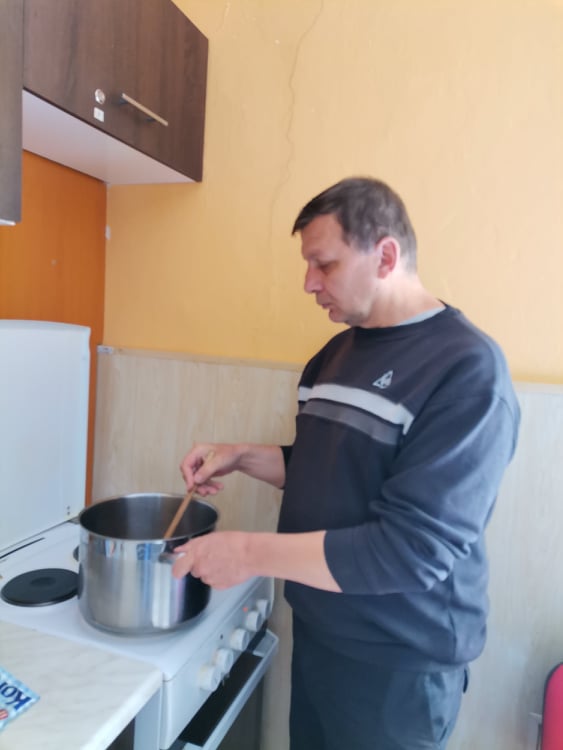 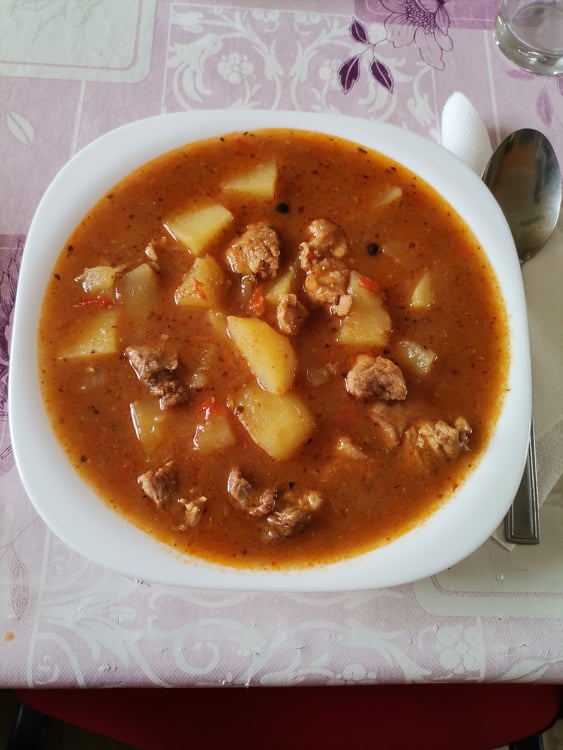 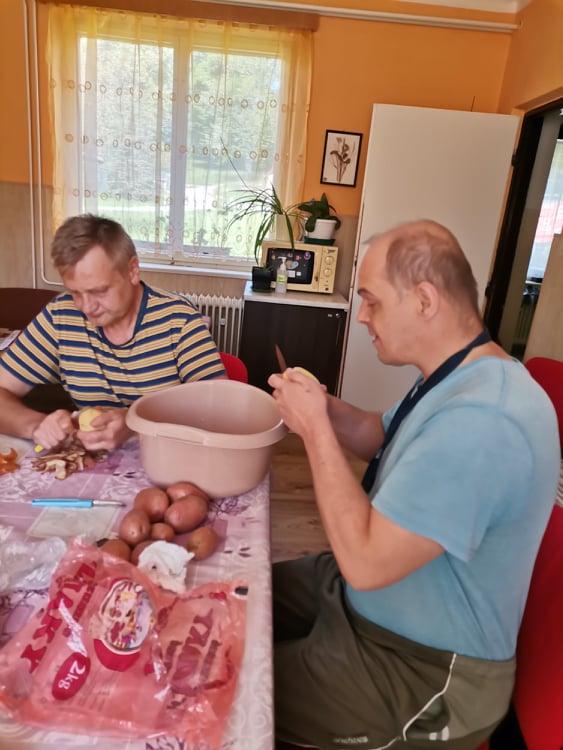 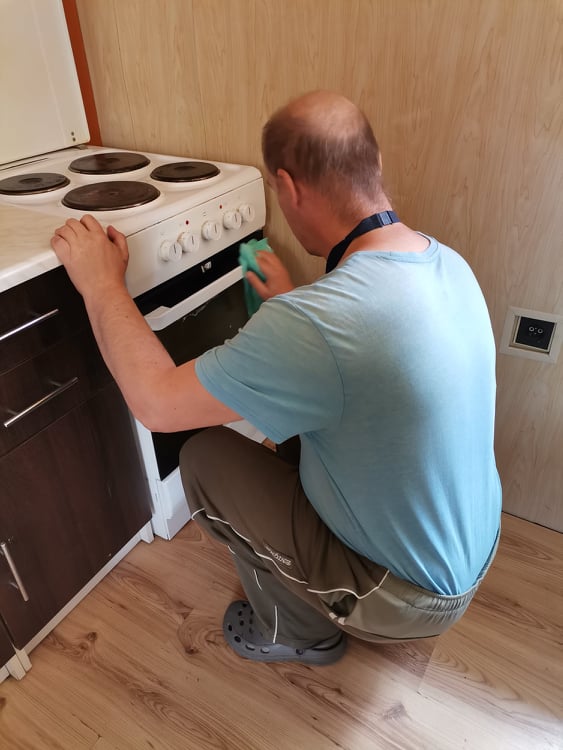 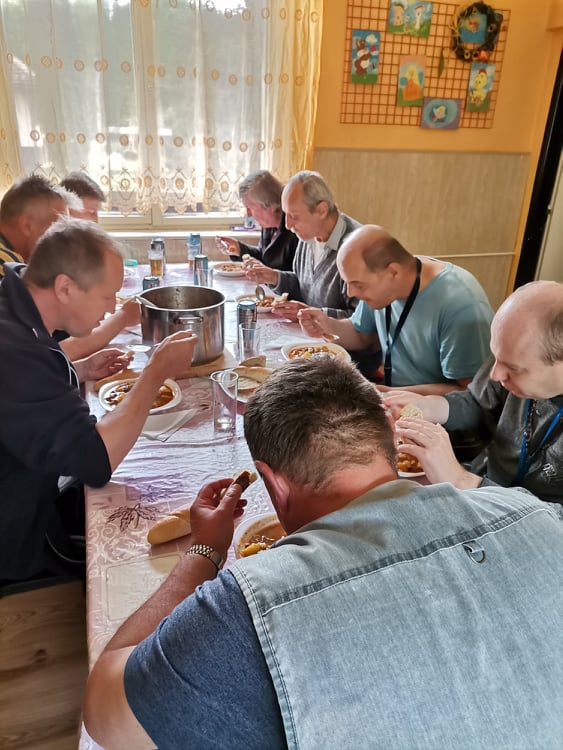 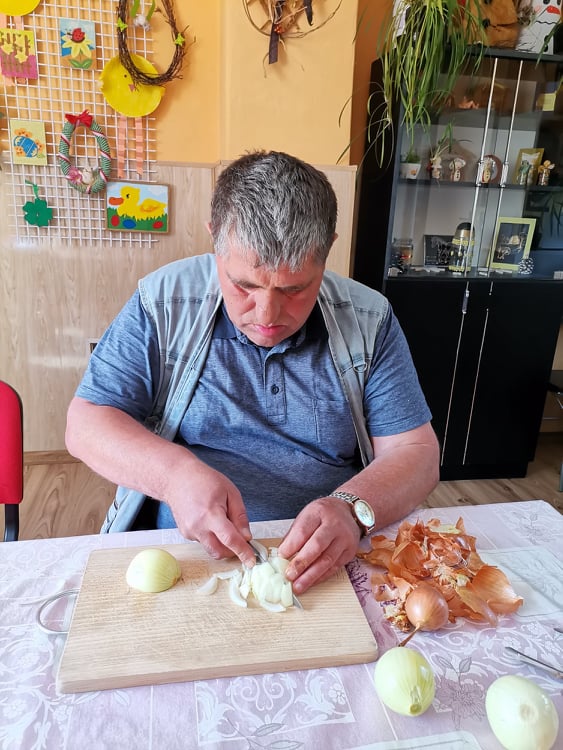 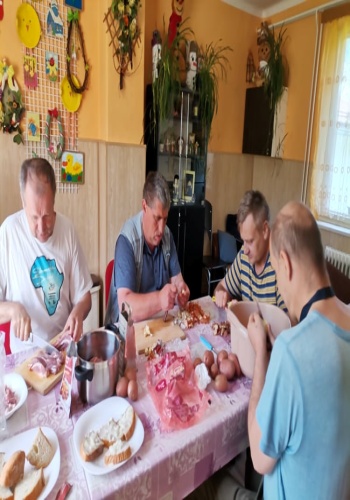 